valya.suvorova.47@inbox.ru на этот адрес отправлять ответы на задания 1 задание 1.Аккорд. Определение. Трезвучие. Обращение трезвучий. 2 . Е. Давыдова сольфеджио 4 классаДМШ стр. 56 упр. №1,2, 3.2 задание 1.От звука «до» спеть (сыграть)  Б.6     M.6   Б.4/6  M.4/62. Е. Давыдова сольфеджио 4 классаСтр.59 -60    пример №214- 217 Стр №59 упраж.№4, 5.3 задание :1. От звука «до» спеть (сыграть) минорную гамму. 2. . Е. Давыдова сольфеджио 4 классаПовторить о секстах и септимах, стр №61 упр №2Стр. 62 прим№229, 231.4 задание :1. В тональности «до» минор  спеть(сыграть) интервальную последовательность ув.2    ч.4      б.6        ув. 4      б.6      б.3       м.3       ум.7       ч.5  2. Е. Давыдова сольфеджио 4 классаСтр №64, пример №234   стр №65, упр №1, стр.№ 69..  правило Доминантовый септаккорд пример №254.Музыкальная литература:1 задание:. Прочитать биографию Д. Д. Шостаковича и ответить на вопросы:1. Назовите любимых писателей и композиторов Шостаковича.2.Выпишите из биографии имена друзей Шостаковича, его современников. Укажите, кто они, где и при каких обстоятельствах композитор встречался с ними.2 задание:1.Расскажите о детских годах Шостаковича.2. Какие события в жизни композитора происходили в 1919 году? в 1925 году? в 1927 году? в 1941 году? в 1950 году?3 задание: 1. послушать тему нашествия в  7 симфонии Д. Д. Шостаковича.        Ссылка: https://inkompmusic.ru/?song=Шостакович+–+Симфония+7.+1+часть.+Эпизод+нашествия2. рассказать своими словами что они слышат в музыке .4 задание:1. Выписать из биографии названия произведений Шостаковича и распределить их по жанрам : оперы, балеты, симфоническая, камерная- инструментальная музыка, сочинения для хора, музыка для кино. ДмитрийДмитриевич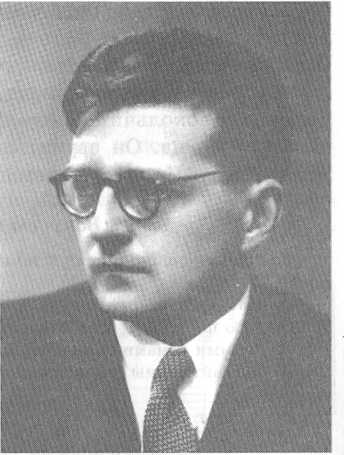 Шостакович1906—1975Дмитрий Шостакович — величайший композитор современности. Его музыка неразрывно связана с жизнью, историей народа, с его успехами и поражениями, радостями и страданиями. Это страстная исповедь художника XX века и не менее страстная проповедь. Она будоражит нашу совесть, вызывает сильное душевное потрясение.Шостакович сочинял так, будто считал себя лично ответственным за неразумные деяния человечества. Он протестовал против насилия над личностью с такой силой, как ни один художник XX столетия. Но, беспощадно обличая Зло, он верил в Человека, в бессмертие его творений, в величие его духа.Гений Шостаковича универсален. Он писал музыку во всех жанрах — и очень сложную по содержанию, требующую серьезной работы мысли, и совсем простую, доступную любому слушателю. Наряду с оперой-трагедией “Катерина Измайлова” — оперетта “Москва, Черемушки”; с психологически сложными вокальными циклами на слова Микеланджело, Марины Цветаевой — песни “Родина слышит”, “Хороший день”, “Песня о встречном”. На одном полюсе — трагические симфонии, на другом — “Танцы кукол”, “Детская тетрадь”. Но среди всех произведений Шостаковича главным жанром является симфония. 15 симфоний — это весь наш современный мир, философское размышление о его сущности, о времени, о людях, о себе.Сочинял Шостакович быстро. Работал за письменным столом. Вся музыка рождалась в голове, и для записи не требовалось проигрывание на рояле. Симфонические произведения записывались сразу в виде партитуры.Внешне Шостакович был застенчив, немногословен, производил впечатление человека, погруженного в себя, в свои мысли. Но с близкими людьми преображался, был общительным. С детских лет он дружил с семьей художника Бориса Кустодиева. Искренняя, глубокая дружба связывала его в молодые годы с талантливым музыковедом И. Сол- лертинским, маршалом М. Тухачевским, писательницей Мариэттой Шагинян. В течение многих лет большим другом и первым исполнителем многих симфоний Шостаковича был дирижер Евгений Мравинский. Близкими в продолжение всей жизни оставались музыканты квартета имени Бетховена — В. и С. Ширинские, Д. Цыганов, В. Борисовский. Личная и творческая дружба связывала Шостаковича и с другими выдающимися музыкантами. Среди них Д. Ойстрах, С. Рихтер, К. Кондрашин, М. Ростропович и Г. Вишневская.Широк и разнообразен был круг интересов Шостаковича. Самый любимый композитор — Чайковский. “Его творчество казалось недосягаемым. Это была любовь до сумасшествия, до самозабвения”, — писал Шостакович. “И еще одна страстная любовь — Мусоргский, перед которым благоговею”. К творчеству Мусоргского Шостакович обращался неоднократно на протяжении многих лет. Он оркестровал оперы “Борис Годунов”, “Хованщина”, вокальный цикл “Песни и пляски смерти”, песню “Блоха”. Среди зарубежных композиторов любимыми были Бах, Моцарт, Бетховен, Шуберт, Шуман. Сильное впечатление производили симфонии Малера. Свои кумиры имелись среди писателей — Гоголь, Достоевский. Из поэтов — Пушкин, Лермонтов. Очень любил Шостакович театр, особенно пьесы Шекспира, Евгения Шварца, увлекался цирком, считал его настоящим искусством, в котором невозможна халтура. Был завзятым футбольным болельщиком, даже окончил школу футбольных судей и написал как-то в спортивной газете отчет о футбольном матче.Скромный, внешне хрупкий, многие годы выглядевший юным, как мальчик, Шостакович, по словам писателя Михаила Зощенко, был “жесткий, едкий, чрезвычайно умный, сильный... мудрый человек”.БиографияДетство. Дмитрий Дмитриевич Шостакович родился 25 сентября 1906 года в Петербурге. Его отец, инженер-химик, работал в Главной палате мер и весов, мать до замужества училась в фортепианном классе Петербургской консерватории. Семья Шостаковичей была гостеприимной, любимым времяпрепровождением являлось музицирование. Мать композитора впоследствии вспоминала: “У нас по вечерам собирались мои товарищи по консерватории. Мы играли квартеты и трио. Чайковский, Бетховен, Рахманинов были нашими излюбленными композиторами... Я уверена, что эти прекрасные вечера классической камерной музыки немало способствовали развитию музыкального вкуса у ком- позитора-сына, который тогда ютился в своем укромном уголке, боясь шевельнуться от счастья”.Однако, несмотря на интерес к музыке, особенного желания учиться ей в детстве не возникало. “Моя мать настояла на том, чтобы я начал учиться игре на рояле. Я же всячески уклонялся... Но мать все же настояла и летом 1915 года стала давать мне уроки игры на рояле”. Обучение на фортепиано продвигалось легко. “Я быстро запоминал и выучивал наизусть без заучивания — само запоминалось”.Видя такие успехи, родители отдали мальчика в музыкальную школу И. Гляссера, где в скором времени он уже играл сонаты Гайдна, Моцарта, фуги Баха. Появились первые собственные сочинения: пьесы “Солдат”, “Гимн свободе”, “Траурный марш памяти жертв революции»Весьма характерное для будущего композитора начало! “Уже в детских сочинениях... сказалось мое стремление как-то отражать жизнь”, — писал Шостакович впоследствии.Консерватория. В 1919 году Шостакович поступил в Петроградскую консерваторию в фортепианный класс профессора А. Розановой. Вскоре он перешел к профессору JI. Николаеву и одновременно занимался  композицией у профессора  М. Штейберга.Вернувшись в Ленинград, он продолжал много выступать в концертах, работал в театре рабочей молодежи и одно время — в театре Вс. Мейерхольда в Москве. Шостакович стал одним из самых активных участников творческого объединения композиторов ACM (Ассоциация современной музыки), увлеченно знакомился с музыкальными новинками.Но все же главным делом для него оказывается творчество. Все сомнения позади, он интенсивно сочиняет, работает сразу над несколькими произведениями. “Единым духом” пишет фортепианный цикл из десяти пьес “Афоризмы”; к десятой годовщине революции выполняет заказ на симфонию “Посвящение Октябрю” (это была одночастная Вторая симфония). Спустя два года появляется Третья симфония — “Первомайская”. Создается музыка к кинофильмам, театральным спектаклям, эстрадным представлениям.В те годы Шостакович много экспериментировал и заслужил себе репутацию смелого, дерзкого новатора. Его произведения поражали современников живой игрой художественного воображения, парадоксальным сочетанием серьезного и легкомысленного, возвышенного и балаганного. Едва ли не первым из композиторов Шостакович стал использовать бытовые жанры так называемой “легкой” музыки — галопы, польки, фокстроты, танго, смело вводил в свои сочинения уличный “музыкальный жаргон”. Этот музыкальный материал применялся для карикатурного изображения томных барышень, обывателей, бюрократов в таких сочинениях, как, например, балет “Болт”, музыка к пьесе Маяковского “Клоп”, или же для обрисовки буржуев-капиталистов в балете “Золотой век”.Самой яркой в творчестве молодого композитора стала сатирическая опера “Нос” по повести Гоголя, премьера которой _состоялась в 1930 году в Ленинграде. Опера вызвала ожесточенную дискуссию, вылившуюся в спор о путях развития отечественной оперы вообще. Недоумение вызывали гротескное содержание оперы и ее композиция, основанная на быстрой смене коротких сцен, пародийное использование оперных форм и нарочитая угловатость вокальных мелодий, жесткое звучание оркестра и обилие диссонансов.Вскоре опера была снята с репертуара и вновь поставлена лишь более чем сорок лет спустя.Однако в произведениях композитора конца 20-х — начала 30-х годов была не только сатира, но и радость, и воодушевление, и характерный для искусства того времени энтузиазм. Наиболее ярко эти черты воплотились в Первом фортепианном концерте и в “Песне о встречном” из кинофильма “Встречный”.30-е годы. Шло время. Накапливая жизненный и творческий опыт, Шостакович взрослел. Озорные юношеские настроения, хлесткое “зощенковское” высмеивание мещанства уступало место серьезному осмысливанию сложных, подчас трагических событий как в мире, так и внутри страны. Музыка Шостаковича становилась источником сильных переживаний. “В ней, — писал музыковед Д. Житомирский, — мы прежде всего ощущали наше время, нашу неискаженную адскую реальность, по кругам которой он, подобно Вергилию, водил нас, его современников”. Жертвой этой реальности вскоре стал и сам композитор.В 1934 году в Ленинграде, а затем в Москве состоялась премьера оперы “Леди Макбет Мценского уезда” по повести Николая Лескова. В этой опере, названной Шостаковичем “трагедия-сатира”, с потрясающей художественной силой раскрылась судьба личности, страдающей под гнетом насилия и произвола. В образе главной героини Катерины Измайловой, не желавшей смириться со “свинцовыми мерзостями” жизни, композитор создал сильный, цельный характер человека, способного пойти на любые жертвы, на преступление ради любимого.Опера имела огромный успех, она была воспринята как “крупное, по-настоящему талантливое и отмеченное печатью“Советское искусство”. Но спустя некоторое время, в январе 1936 года, газета “Правда” резко, несправедливо раскритиковала оперу, назвав ее “сумбуром вместо музыки”. Это определило судьбу не только оперы, но и новой, Четвертой симфонии, исполнение которой состоялось лишь спустя четверть века — в 1961 году.Беда пришла и в семью. Была отправлена в ссылку сестра, расстрелян ее муж, выдающийся физик. В застенках НКВД погибли близкие Шостаковичу люди — маршал Тухачевский, режиссер Мейерхольд. Все это произвело очень сильное впечатление на композитора: “Я был близок к самоубийству... мое прошлое было зачеркнуто... я не видел выхода... я просто хотел исчезнуть”.Но жажда творчества оказалась сильнее мрачных настроений. В 1937 году, унесшем по воле сталинской тирании миллионы человеческих жизней, Шостакович создает Пятую симфонию — симфонию “величия человеческого духа”.Музыка симфонии исполнена огромной нравственной силы. Пытливая мысль автора проникает в глубь жизни, исследует ее противоречия и приходит к суровому, мужественному приятию действительности во всей ее сложности. Как повеление, призыв звучит открывающая симфонию тема-эпиграф, завершаясь мотивом-вопросом, ответ на который в итоге таков: герой симфонии Шостаковича способен устоять и перед физическим уничтожением, и перед духовным порабощением, оставаясь Личностью.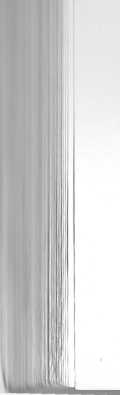 Симфония была встречена общественностью и «п*,-	мом, получила высокую оценку в печати. Это воодушевило Шостаковича, вызвало прилив творческих сил. Он пишет музыку к ряду кинофильмов, создает Первый квартет, Шестую симфонию, Фортепианный квинтет, завершает работу над оркестровой редакцией оперы Мусоргского “Борис Годунов”. В эти же годы начинается педагогическая работа Шостаковича в Ленинградской консерватории сразу же в должности профессора.Годы войны. Седьмая симфония. В июне 1941 года в консерватории, как обычно, шли экзамены. Шостакович был председателем экзаменационной комиссии на фортепианном факультете. Но экзаменам на этот раз не суждено было завершиться. Ранним утром 22 июня 1941 года началась война. Город перешел на военное положение. Началась срочная эвакуация ценностей из ленинградских музеев. Уезжали театры, филармония, консерватория. С 8 сентября Ленинград оказался в кольце блокады.Шостакович в это время еще находился в городе, он покинул его только в начале октября. Трижды пытался пойти добровольцем в Красную Армию, но неизменно получал категорический отказ. Тогда он принял участие в строительстве оборонительных сооружений, дежурил в отрядах противопожарной обороны, руководил вместе с артистом Николаем Черкасовым Театром народного ополчения.Но главным делом стало для Шостаковича сочинение Седьмой симфонии. Он писал ее быстро, обуреваемый, по его словам, “страстным желанием скорее внести свой ощутимый вклад в борьбу”.“...C болью и гордостью смотрел я на любимый город, — говорил композитор. — А он стоял, опаленный пожарами, закаленный в боях, испытавший глубокие страдания войны, и был еще более прекрасен в своем суровом величии”.Шостакович почти не расставался с рукописью симфонии, забирал ее на крышу консерватории, дежуря во время вражеских бомбардировок. В рукописной партитуре нотные записи прерываются обведенными кружочками буквами “в. т.” — “воздушная тревога”. В сентябре были закончены три части симфонии, а по следнюю, четвертую, композитор завершал уже в Куйбышо ве (Самаре) в декабре 1941 года.Впервые симфония была исполнена 5 марта 1942 года и Куйбышеве, затем в Москве и Ленинграде. Партитуру симфонии переправили за границу, где она зазвучала под управлением крупнейших дирижеров во многих городах мира. Успех симфонии был огромен.Событием исключительной важности стала в исполнительской биографии Седьмой симфонии премьера в Ленинграде 9 августа 1942 года. В оркестре Ленинградского радиокомитета оставалось всего пятнадцать человек, а для исполнения симфонии требовалось не менее ста! Тогда созвали всех бывших в городе музыкантов и еще тех, кто играл в армейских и фронтовых оркестрах под Ленинградом. Симфония была исполнена в зале филармонии, дирижировал Карл Ильич Элиасберг. Концерт транслировался по радио, а перед трансляцией диктор произнес: “Слушайте, товарищи! Сейчас будет включен зал, откуда будет исполняться Седьмая симфония Шостаковича”. И концерт начался. А в окрестностях Ленинграда в это время зазвучала другая “симфония”. Она называлась “Шквал” и исполнялась огнем батарей 42-й армии для того, чтобы не дать врагу сорвать концерт. “Огненной симфонией” дирижировал полковник Н. П. Витте, которому младший сержант Н. Савков посвятил стихи:...И когда в знак начала Дирижерская палочка поднялась,Над краем передним, как гром, величаво,Другая симфония началась —Симфония наших гвардейских пушек,Чтоб враг по городу бить не стал,Чтоб город Седьмую симфонию слушал...Боль за Отечество, за судьбы миллионов убитых, замученных людей определила содержание всего творчества Шостаковича в военные годы. “Война принесла невыразимые страдания и нищету... Было бесконечно много горя, много слез... Горе подавляло, оглушало нас... Я должен был его выразить в музыке. Я считал это своей обязанностью, своим долгом. Я должен был написать Реквием по всем погибшим, Когда окончилась война. Сразу после войны Шостакович приступил к работе над Девятой симфонией, задуманной ранее. Первоначально он хотел использовать в ней хор, певцов-солистов, но возникли опасения: “Могут заподозрить в желании вызвать нескромные аналогии” (Шостакович имел в виду аналогию с Девятой симфонией Бетховена, завершающейся хоровым финалом). В результате вместо официальной “победной” симфонии появилось небольшое, почти камерное, светлое, жизнерадостное произведение, в котором, однако, порой проступают драматические образы. “Когда Девятая была исполнена, — вспоминал Шостакович, — Сталин ужасно рассердился... Не было хора, не было солистов и не было также апофеоза... Это была просто музыка, прозвучавшая, как вздох облегчения после мрачного лихолетья с надеждой на будущее”.10 февраля 1948 года появилось постановление ЦК ВКП(б) «Об опере „Великая дружба“ В. И. Мурадели». Ведущим композиторам, среди которых названы Шостакович, Прокофьев, Хачатурян, Шебалин, Мясковский, были предъявлены обвинения в том, что в их творчестве “особенно наглядно представлены формалистические извращения, антидемократические тенденции в музыке, чуждые советскому народу и его художественным вкусам”. Обвинения были тяжелыми и несправедливыми, однако некоторые композиторы, как вспоминал Т. Н. Хренников, отнеслись к ним тогда вполне “искренне и серьезно — как к процессу борьбы за передовое искусство, поставленное на службу массам”.Непосредственным откликом Шостаковича на критик \ стало сочинение песен, хоровых произведений, музыки к кинофильмам. В конце 40-х и начале 50-х годов появляются оратория “Песнь о лесах”, кантата “Над родиной нашей солнце сияет”, цикл “Десять поэм для хора а капелла” на слоим русских революционных поэтов. Однако и впредь главным направлением его творчества оставалась симфоническая и ка мерно-инструментальная музыка. Даже в те столь трудные для него годы он создал такие крупные, трагические по содержанию произведения, как Первый скрипичный концерт, посвященный Д. Ойстраху, Четвертый и Пятый квартеты, Десятую симфонию. Более того, он тайно сочинил про изведение, ставшее известным лишь сорок лет спустя. Это была кантата для четырех солистов-басов, небольшого хора и фортепиано, которая называлась “Антиформалистический раек”. В ней под именем И. В. Единицына, А. А. Двойкина, Д. Т. Тройкина выведены Сталин, Жданов, Шепилов, “в простых и ясных словах излагающие руководящие указания”. Если бы это саркастическое отношение к событиям стало известным в те годы, судьба композитора была бы предрешена...50-е годы. В 1950 году во всем мире широко отмечалось 200-летие со дня смерти И. С. Баха. Шостакович присутствовал на юбилейных торжествах в Германии, участвовал в работе Международного конкурса, на котором первую премию получила молодая советская пианистка Татьяна Николаева, подготовившая к конкурсу все 48 прелюдий и фуг “Хорошо темперированного клавира” Баха. Впечатление было столь сильным, что по возвращении Шостакович сочинил собственный цикл из 24 прелюдий и фуг во всех тональностях. Его первой исполнительницей и стала Т. Николаева.В 50-е годы активизировалась общественно-официальная жизнь Шостаковича. Она началась в 1949 году с поездки в США на конгресс в защиту мира и продолжалась в дальнейшем участием в различных пленумах, конференциях, жюри конкурсов, церемониях, на которых композитор выступал с речами, давал многочисленные интервью. Эта деятельность утомляла, отнимала много сил, времени. Тем неменее Шостакович продолжал активную творческую работу. 11 не только над собственными сочинениями. Он принял участие в экранизации оперы Мусоргского “Хованщина”; в его редакции в Ленинграде были поставлены обе исторические онеры Мусоргского — “Борис Годунов” и “Хованщина”. Они пробудили у Шостаковича интерес к русской истории, события которой отразились в его симфониях — Одиннадцатой (“1905 год”) и Двенадцатой (“1917 год”), а также в созданной позднее, в 1964 году, вокально-симфонической поэме “Казнь Степана Разина” на стихи Евгения Евтушенко.Это десятилетие завершилось созданием одного из самых “личных” произведений — Восьмого квартета ( “Памяти жертв фашизма и войны”. “Я посвятил его самому себе”, — говорил композитор, вспоминая о событиях, вызвавших к жизни музыку квартета. Летом 1960 года он поехал в Дрезден. “Дрезден произвел на меня страшное впечатление, он подвергся ужасному и бессмысленному разрушению... И этот опустошенный город напомнил мне о наших собственных разоренных городах... о многих жизнях, потерянных в войне... Все это произвело на меня такое глубокое впечатление, что уже через три дня квартет был полностью закончен”.Через все произведение проходит тема-монограмма DSCH. Это первые буквы имени и фамилии композитора в латинском начертании, которые означают ноты ре, ми-бемоль, до, си (ранее эта тема появлялась в Скрипичном концерте и Десятой симфонии):Помимо этой темы, в квартете много цитат из прежних сочинений и тема песни “Замучен тяжелой неволей”. Эти цитаты помогают глубже раскрыть содержание скорбной и трагической музыки квартета.Однако, как и в прежние годы, у Шостаковича появлялись другие по характеру и содержанию произведения. Так, для своего сына, учившегося музыке, он написал Концертино для двух фортепиано и Второй концерт для фортепиано с оркестром. В этих произведениях царит атмосфера концертности, радостного состязания, азарт захватывающей веселой игры.Последнее пятнадцатилетие. В 60—70-е годы известность, авторитет Шостаковича достигают своей вершины. О нем снимают документальные фильмы, одно за другим на родине исполняются произведения, которые либо вовсе ранее не включались в концертные программы, либо были изъяты из репертуара (среди них Вторая, Третья и Четвертая симфонии, оперы “Катерина Измайлова”, “Нос”). В 1966 году, в связи с 60- летним юбилеем, творчеству композитора был целиком посвящен фестиваль “Белые ночи” в Ленинграде. Впечатляет обилие отечественных наград и званий. Их список настолько велик, что Шостакович даже иронизировал по этому поводу в своем вокальном сочинении, которое называется “Предисловие к полному собранию моих сочинений и размышление по поводу этого предисловия”.Почести оказывали Шостаковичу не только на родине. Зарубежные страны считали большой честью принимать у себя великого композитора, организовывали фестивали, ставили его оперы, удостаивали почетных званий и наград. Шостакович же, по словам известного режиссера Юрия Завадского, мировое признание воспринимает как “добавочную нагрузку” ответственности, “он по-ребячьи далек от взрослого обывательного честолюбия. Он... торопливо бежит кланяться после исполнения его сочинения не для того, чтобы насладиться аплодисментами, а чтобы не обидеть публику и оркестрантов, как бы поблагодарить зачесть, которую оказали ему одни — исполняя его музыку, другие — слушая”.В последний период жизни Шостакович по-прежнему пишет музыку активно, стремится создать все, к чему считает себя предназначенным. Все чаще вводит он в произведения словесный текст, чтобы наиболее ясно раскрыть их замысел. Такова Тринадцатая симфония для баса, мужского хора и оркестра в пяти частях. Она появилась в 1962 году в период, названный в отечественной истории “хрущевской оттепелью”. Разоблачение культа Сталина на XX съезде КПСС потрясло Шостаковича. Возникла мысль о симфонии. Шостакович отобрал для нее пять стихотворений Евтушенко: “Бабий яр”, “Юмор”, “В магазине”, “Страхи”, “Карьера”. Публицистические тексты зазвучали в симфонии призывом к размышлению, покаянию, духовному очищению. “В Тринадцатой симфонии я хотел передать всегда захватывающую 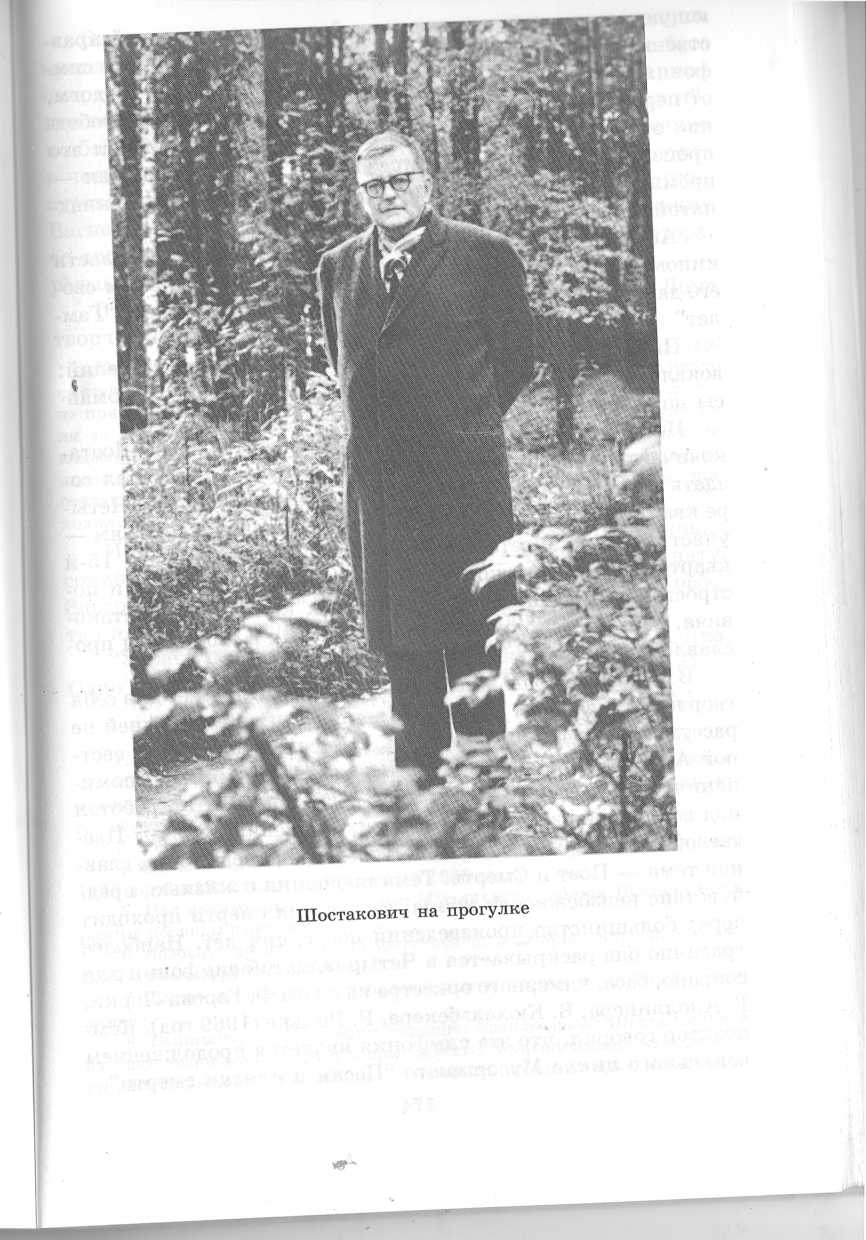 и волнующую меня тему — тему гражданской нравственности”, — говорил композитор. Современниками симфония была воспринята как символ освобождения от догм, от пережитого прошлого, как начало новой жизни, свободной от страхов и ненависти. Шостакович очень любил это произведение и ежегодно праздновал две даты: 12 мая — премьеру Первой симфонии, 20 июля — окончание Тринадцатой.Абсолютной вершины достигает композитор в области киномузыки. Он создает музыку к двум кинофильмам своего давнего друга, кинорежиссера Григория Козинцева “Гамлет” и “Король Лир” по Шекспиру.Пишет он и ряд сатирических вокальных произведений: вокальный цикл “Сатиры” на стихи Саши Черного и романсы на тексты из журнала “Крокодил”.Но более всего в последние полтора десятилетия Шостаковича привлекает жанр струнного квартета. Он хотел создать цикл из 24 квартетов, но последним стал 15-й. Четыре квартета последних лет (11—14-й) посвящены друзьям — участникам квартета имени Бетховена. Последний, 15-й квартет был создан после кончины Давида Ойстраха и построен на темах из двух скрипичных концертов Шостаковича, первым исполнителем которых был в свое время прославленный скрипач.В последние годы жизни Шостакович открывает для себя творчество поэтессы Марины Цветаевой и до конца дней не расстается с ее произведениями. Он познакомился с ее сестрой Анастасией Цветаевой, читал книги Марины, воспоминания о ней сестры. Летом 1973 года композитор работал над вокальной сюитой “Шесть стихотворений Марины Цветаевой”. В стихах, отобранных для этого произведения, главная тема — Поэт и Смерть. Тема прощания с жизнью, предчувствие неизбежности конца, всевластия смерти проходит через большинство произведений последних лет. Наиболее трагично она раскрывается в Четырнадцатой симфонии для сопрано, баса, камерного оркестра на слова Ф. Гарсиа-Лорки, Г. Аполлинера, В. Кюхельбекера, Р. Рильке (1969 год). Композитор говорил, что эта симфония является продолжением вокального цикла Мусоргского “Песни и пляски смерти”.Однако, наряду с темой всевластия смерти, в последних произведениях присутствует и другая — о вечности, о бессмертии великих творений духа. Она определила содержание вокальной сюиты “Сонеты Микеланджело Буонарроти”, в обобщенном философском плане нашла свое воплощение в четырехчастной Пятнадцатой симфонии. Это чисто оркестровое произведение. Однако цитаты из музыки Россини, Вагнера, Глинки, самого Шостаковича, как и в сочинениях со словесным текстом, помогают раскрыть замысел автора, размышляющего о пройденном жизненном пути.В эти годы лучше всего Шостаковичу работается в Доме творчества “Репино” под Ленинградом.Когда он приезжал сюда, атмосфера менялась: “На территории парка становилось тише, дорожки подметались тщательней, в столовую никто не приходил в небрежном виде. Шостаковича в Доме творчества любили за доброжелательность, за уважительное отношение к обслуживающему персоналу”. Распорядок дня складывался следующим образом: после завтрака Шостакович садился за письменный стол и работал, не отвлекаясь, до обеда. Затем — короткий отдых, прогулка. Вечером приходили гости, беседовали, после ужина смотрели телевизор.Именно здесь, в Репино, летом 1975 года Шостакович сочинял свое последнее произведение — Альтовую сонату. бессмертие” (М. Шагинян).4 задание :1.прочитать биографию  Г. В. Свиридова2. Назвать основные части « Поэмы памяти Сергея Есенина»ГеоргийВасильевичСвиридов1915 - 1998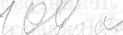 Г. В. Свиридов — крупнейший русский композитор XX столетия. Главным направлением его творчества была вокальная — сольная и хоровая — музыка.Детские годы композитора прошли в тихом провинциальном городке Фатеж Курской губернии, где он родился 16 декабря 1915 года в семье скромного почтового работника и учительницы. Его ранние и самые сильные музыкальные впечатления связаны с пением церковного хора, с домашним музицированием, в котором преобладали популярные романсы и песни. Звучал в доме граммофон с более серьезным репертуаром — оперными ариями и романсами Глинки. А на улице пели частушки, играла гармошка. Вся эта простодушная, незатейливая музыка русского провинциального быта увлекала мальчика, откладывалась в памяти как основа будущего творчества.С семи лет будущий композитор начал заниматься на фортепиано, однако с гораздо большим удовольствием он играл на балалайке в любительском оркестре. В музыкальную школу он поступил поздно — в 14-летнем возрасте. Здесь началось активное знакомство с классической музыкой. “Теоретические предметы, которые в музыкальной школе не проходи- ли, я изучал сам, — вспоминал композитор, — играя музыку разных авторов: Баха (которого не любил), Гайдна, Моцарта, который мне страшно нравился. Помню также, как поразил меня Бетховен... Потом я узнал Шопена... Огромное влияние на меня оказали Шуберт, фортепианный Шуман, сочинения Грига. Я страстно все это любил”.В 1932 году Свиридов переехал в Ленинград, поступил в Центральный музыкальный техникум по классу рояля, а затем на композиторское отделение. Занятия по композиции шли столь успешно, что еще студентом техникума Свиридов написал цикл “Шесть романсов на стихи Пушкина”, который стали включать в свой репертуар многие известные певцы. Автор же был принят в Союз композиторов.В 1936 году Свиридов стал студентом Ленинградской консерватории, которую закончил в 1941 году. В классе композиции он занимался у Шостаковича, влияние которого на Свиридова в то время было большим. На его уроках он познакомился с творчеством Малера, Стравинского. Под впечатлением от этой музыки, а также от симфоний самого Шостаковича в течение ряда лет Свиридов сочинял преимущественно оркестровые, камерные и фортепианные произведения.В 1950 году Свиридов создает вокальный цикл “Страна отцов” на стихи армянского поэта Аветика Исаакяна. С этого времени основным направлением его творчества становится вокальная музыка. Он пишет песни, романсы, кантаты, оратории, хоровые произведения на стихи Бернса, Блока, Гоголя, Есенина, Маяковского, Некрасова, Пушкина, Ф. Сологуба, Твардовского, Хлебникова, на народные тексты и тексты церковных молитв. Возникает грандиозная музыкальная “антология” русской и мировой поэзии.В центре творчества композитора — образ Поэта,„чья жизнь и судьба неразрывно связаны с судьбой Родины, с ее историей, народом. Эта тема была характерна для русской литературы, но в музыке никто до Свиридова не раскрывал ее с такой глубиной, с таким постижением внутреннего мира поэта. Композитор становится как бы соавтором поэта, их мысли сливаются в единую музыкально-поэтическую мысль о жизни отечества, города, деревни, о родной природе, о мирном созидательном труде и грозной разрушительной силе революции, о прошлом и будущем России, о месте человека в этом будущем. Свиридов чутко реагирует на содержание и стиль поэзии и своей музыкой открывает новые, часто неведомые нам грани творческого облика поэта. О композиторе говорили, что он обладает “абсолютным поэтическим слухом”.Один из самых любимых, близких Свиридову поэтов — Сергей Есенин. На его стихи он написал около 50-ти сольных и хоровых произведений. Среди них (“Поэма памяти Сергея Есенина”, кантаты “Деревянная Русь”, “Светлый гость”, вокальный цикл “У меня отец крестьянин”, поэма “Отчалившая Русь” и другие, сочиненные на протяжении 50 — 70-х годов.“Поэма памяти Сергея Есенина”В этом произведении композитор, по его словам, хотел “воссоздать облик самого поэта, драматизм его лирики, свойственную ему страстную любовь к жизни и ту поистине безграничную любовь к народу, которая делает его поэзию всегда волнующей”. Эпиграфом к “Поэме” Свиридов взял слова Есенина: “Более всего любовь к родному краю меня томила, мучила и жгла”. Сочинение написано для хора, солиста-тенора и оркестра (1956). Образ Поэта предстает у Свиридова сложным, глубоким и трагичным. Революция разрушила вековой уклад крестьянской жизни. Поэт сознает неизбежность перемен, неизбежность вторжения “железного гостя” в патриархальный мир деревни, но лично для него места в новой жизни нет. “Я последний поэт деревни”, — горестно размышляет он. Поэт остается в одиночестве. Гибель прежнего уклада означает для него гибель Родины, которая принесена в жертву индустриальному будущему.“Поэма” состоит из 10-ти частей, в которых использованы стихи Есенина разных лет: 1.”Край ты мой заброшенный”; 2. “Поет зима”; 3. “В том краю”; 4. “Молотьба”; 5. “Ночь под Ивана Купала”; 6. “Ночь под Ивана Купала”; 7.”1919...”; 8. “Крестьянские ребята”; 9.”Я последний поэт деревни”; 10. “Небо — как колокол” (пятая и шестая части имеют одинаковые названия, но разный текст и содержание).